ЖУРНАЛ «РОДНАЯ КУБАНЬ» - ГОДУ ЛИТЕРАТУРЫ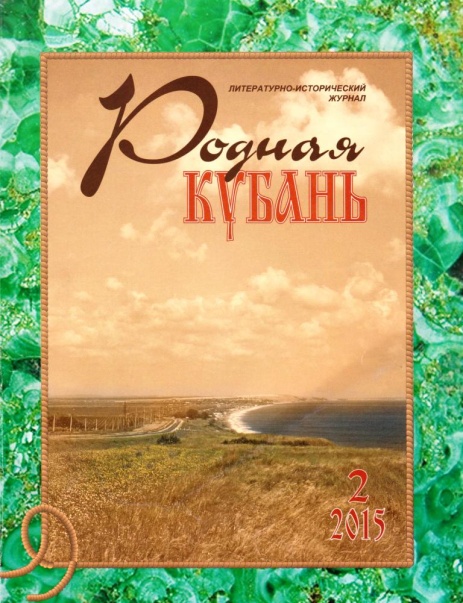 Уважаемые читатели, представляем вашему вниманию обзор очередного номера литературно-исторического журнала «Родная Кубань», второго  в 2015 году.  Поскольку весь номер посвящён Году литературы, то одна из первых статей «Старина литературная», написанная Виктором Чумаченко, посвящена зарождению кубанской словесности. Начало ей положил гимн «Ой, годы нам журытыся…»,  сочинённый	  черноморским судьёй Антоном Головатым. Представляет интерес и монография одного из первых кубанских писателей Якова Кухаренко «Пластуны». Она написана по воспоминаниям старых казаков-сечевиков и впервые была опубликована в 1862 году в журнале «Основа».  Из этого же журнала взят и другой этнографический очерк – «Черноморские казаки», рассказывающий о жизни потомков тех запорожцев, которые жили когда-то в Сечи. В нём есть небольшая, но очень поучительная и актуальная для нашего времени глава «Как пропившихся казаков снаряжают: конём, амуницией и всем, что требуется в походе». Как известно, казак по первому зову государя должен был отправляться на войну, имея при себе доброго коня и оружие, это было делом чести. И вот, как пишет автор очерка В.Тищенко «иной казак догуляется до того, что пропьёт одежду, коня и сбрую, а тут поход на носу висит. Что ему бедолаге делать? А таких там иной раз немало найдётся». Благодаря развитому чувству товарищества, ответственности за своих станичников, таким казакам на общественные деньги покупали всё снаряжение. Но затем перед строем каждому отвешивали по сто полновесных плетей, чтобы лучше помнили. За такую провинность казаки били «не жалкуючи». А наказанный должен был ещё и поклониться старшему да поблагодарить за науку.Не пропустят каневчане  и очерк воспоминаний нашего земляка, учёного и историка  Ф.А. Щербины. В нём он вспоминает про своего кунака, адыга из бжедугов Мусу прозванного Красным, участника ещё Кавказской войны XIX века.  Ф.А. Щербина описывает его личностные качества, вспоминает про особенности куначества черноморских казаков и закубанских адыгов. К 90-летию кубанского поэта Ивана Вараввы авторы журнала «Родная Кубань» опубликовали воспоминания Ивана Фёдоровича в записи Ильи Петрусенко «О корнях рода». Двух этих людей связывают долгие годы дружбы и сотрудничества. Они много беседовали, поэтому Петрусенко представил не придуманный рассказ, а что называется из первых уст, об истоках казачьего рода поэта, о его голодном детстве, годах учёбы в литературном институте.Завершают номер рассказы современных кубанских писателей Светланы Макаровой, Александра Мартыновского и других. Они объединены под рубрикой «Поздняя литература», рубрика эта впервые появилась в журнале. Мы с нетерпением будем ожидать следующего номера, так как именно в нём «печатную жилплощадь» предоставят и нашему земляку, писателю Степану Деревянко.Тимошина Т.И., заведующая сектором краеведческой библиографии Каневской МЦБ.